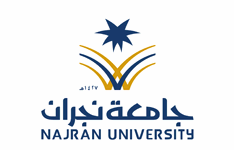 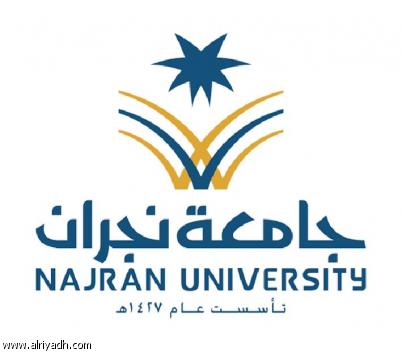 =======================================================================استبانة لقياس رضا الطلاب  عن كفاية وكفاءة المرافق والتجهيزات والمعامل الخاصة بالتدريس والبحث العلميبيانات عامة :الاسم ...............................                             اسم البرنامج ........................الدرجة العلمية.....................                          العام الجامعي  .....................تعليمات الاستبيان :
1- قراءة فقرات لاستبانه قراءة جيدة .
2- نرجو الدقة فى استيفاء البيانات وعدم ترك أسئلة دون الإجابة عنهاقاعات المحاضرات  :  أولاًثانيا : المعاملثالثاً : المكتبـــــةآراء  ومقترحات أخري ترون إضافتها لتحسين جودة البرنامج ----------------------------------------------------------------------------------------------------------------------------------------------------------------------------------مالعباراتدرجة الرضادرجة الرضادرجة الرضادرجة الرضادرجة الرضامالعباراتكبيرة جداًكبيرةمتوسطةمقبولةضعيفة1تتناسب الطاقة الاستيعابية الإجمالية لقاعات التدريس بالكلية مع أعداد الطلاب2تتوافر نوافذ كافية داخل قاعات التدريس. 3ملائمة درجة الحرارة  داخل قاعات التدريس أثناء إلقاء المحاضرات.4تتوافر التهوية الجيدة داخل قاعات التدريس. 5تتوفر إضاءة مناسبة بالقاعات الدراسية.6يتوافر مقعد لكل طالب.7تتوافر منضدة وكرسي للمحاضر. 8القاعة مزودة بسبورة.9القاعة مزودة بالوسائل السمعية والبصرية اللازمة للعملية التعليمية. 10القاعات متصلة بشبكة الانترنت.11وجود مصدر دائم للكهرباء (مولد كهربي).12تتوافر الفراغات اللازمة؛ التي تتيح لذوي الاحتياجات الخاصة الحركة والرؤية بوضوح.13تتخصص أماكن لجلوس ذوي الاحتياجات الخاصة علي أطراف الممرات والصفوف وعلي الأماكن المستوية وقرب الخدمات وأبواب الطوارئ.14توجد تجهيزات ضد الحرائق بالقرب من القاعة.مالمؤشراتدرجة الرضادرجة الرضادرجة الرضادرجة الرضادرجة الرضامالمؤشراتكبيرة جداًكبيرةمتوسطةمقبولةضعيفة1تتناسب الطاقة الاستيعابية للمعامل الدراسية مع أعداد الطلاب.2تتوفر مساحة مخصصة لكل طالب بالمعمل .3تتوافر الأجهزة والمواد المعملية الخاصة اللازمة لإثبات كل التجارب المشار إليها في المقررات الدراسية.4تناسب عدد أجهزة الحاسب الآلي في المعامل الدراسية مع أعداد الطلاب.5تتسم شبكة الصرف الصحي المتاحة بالمعامل بالكفاءة.6تتوفر إضاءة وتهوية مناسبة بالمعامل.  7تتوافر الأحواض في المعامل الدراسية بالعدد الكافي.   9كفاية وحداثة الأجهزة المتخصصة 10المعمل مزودة بخدمة الاتصال بشبكة المعلومات الدولية.11ملائمة عدد العمال بالمختبرات والمعامل. 12وجود متطلبات الأمن والسلامة في المعامل الدراسية.المؤشراتدرجة الرضادرجة الرضادرجة الرضادرجة الرضادرجة الرضاالمؤشراتكبيرة جداًكبيرةمتوسطةمقبولةضعيفة1تتناسب سعة المكتبة مع عدد الطلاب.2تتوافر مناضد ومقاعد بعدد المستفيدين من المكتبة.3وجود أرفف وخزانات للكتب والدوريات والرسائل.4تتوافر شاشات الفهرسة في المكتبة.5تتوافر خدمات للتصوير في المكتبة.6تتوافر أعداد مناسبة من المراجع لكل تخصص.7تتوافر أعداد مناسبة من الدوريات العلمية المتخصصة.8تتوافر بالمكتبة مراجع تفيد العملية البحثية (طلاب الدراسات العليا).9ترتب المراجع والدوريات, وفقاً للفهرسة الفعالة. 10يتوافر الاتصال بشبكة الإنترنت في المكتبة.11تتوافر الفهرسة الإلكترونية في المكتبة. 12تقدم المكتبة خدمات الاستعارة الداخلية.13تقدم المكتبة خدمات الاستعارة الخارجية.14وجود سجلات للزائرين.15يتناسب وقت عمل المكتبة مع ظروف المستفيدين منه.